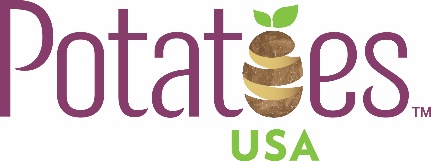 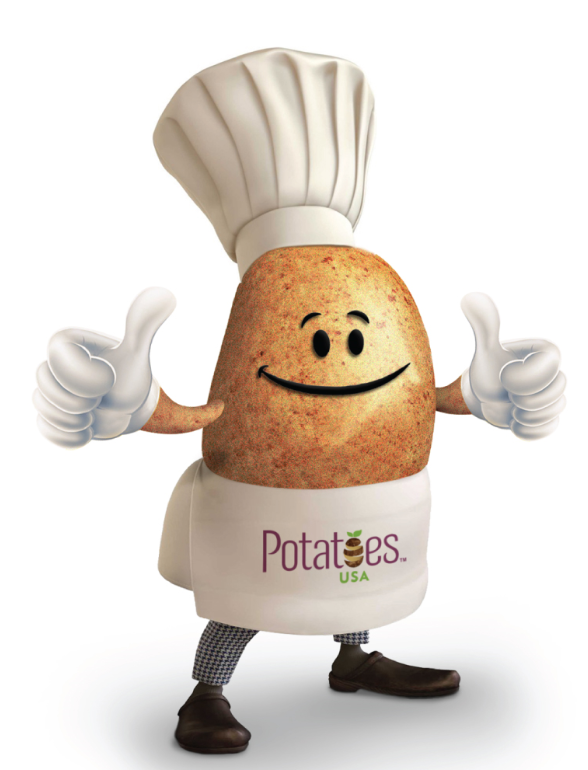 Cheesy Crispy Baked Potato 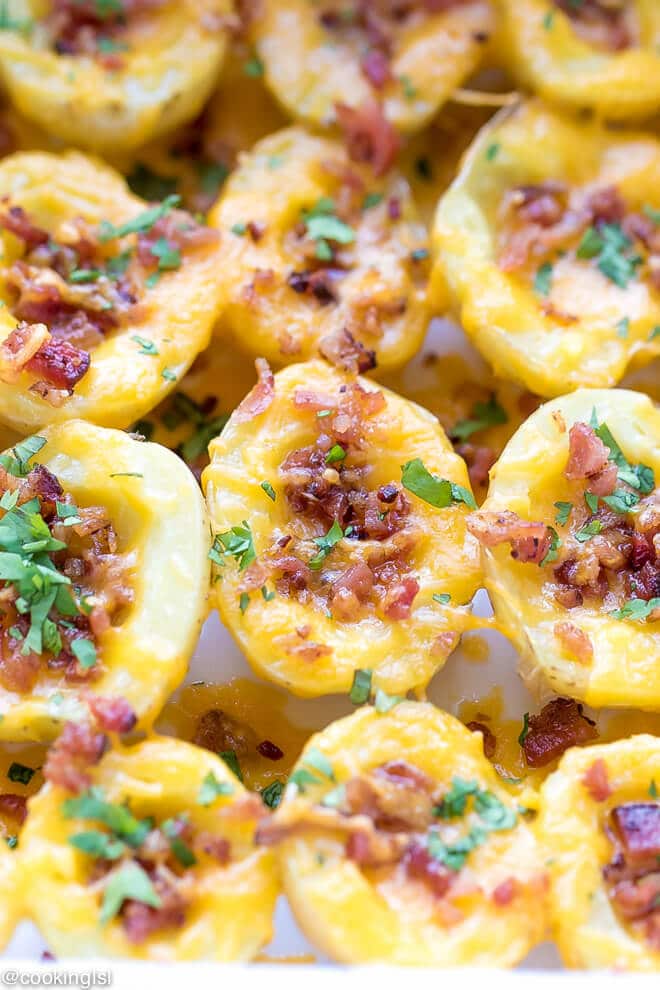 Description: Cheesy Crispy Baked Potato Bites Recipe – easy to make, fun and delicious mini bites, great for a side dish, appetizer or a light meal. Small yellow Potato halves, topped with bacon and cheese and baked to perfection. Recipe by: Cooking LSL Website Link: https://cookinglsl.com/cheesy-crispy-baked-potato-bites-recipePrep Time: 5 min Cook Time: 25 min Ready Time: 30 min Potato Type: Yellow Serves: 6Prep Method: boil Course: AppetizerIngredients1 lb Small yellow potatoes6 slices bacon cooked and chopped1 1/4 cups cheddar cheese grated1/4 teaspoon salt1/4 teaspoon black pepper1 Tablespoon chopped parsley optional, for garnishingPreparationWash potatoes and clean from any dirt. Place in a pot. Fill with water, covering the potatoes. Bring to a boil. Turn the heat off. Cover and let the potatoes stand for 5-7 minutes.Preheat oven to 400F. Drain the water and cut potatoes in half. Using a small spoon, scoop out some of the inside of the potatoes, to make some room for the filling. Place in a greased baking dish and sprinkle with half of the cheese. Bake for 2 minutes, until the cheese is melted.Add the bacon and the remaining cheese. Bake for 2-3 more minutes, until the cheese is melted and the tops look golden.Garnish with chopped parsley and serve immediately.NutritionNutrition FactsCheesy Crispy Baked Potato Bites RecipeAmount Per ServingCalories 230Calories from Fat 144% Daily Value*Total Fat 16g25%Saturated Fat 7g35%Cholesterol 39mg13%Sodium 396mg17%Potassium 378mg11%Total Carbohydrates 10g3%Dietary Fiber 1g4%Protein 10g20%Vitamin A5.8%Vitamin C11.5%Calcium19.2%Iron15.2%* Percent Daily Values are based on a 2000 calorie diet.